Activity Guide 2- Internal Applicant’s Application CreationAs Internal ApplicantNote:Resubmit the Application:If the Application is pushed back by FRO or SRO or HR Partner or Program Manager then, the Applicant can resubmit the application after making the necessary changes by following the steps from 1 to 10.Application view:Once when the Application status is changed to “In Review” then the Applicant cannot view or withdraw the Application. They can only Download the ApplicationStepStep DescriptionLogin to Inspira with the Internal Applicant Username and Passwordhttps://hcmunattrn.opc.oracleoutsourcing.com/psp/UNATHTRN/?cmd=login&languageCd=ENG&Go to  Main menu >> My Career and Learning>> Sabbatical leave programme >> My Applications (new)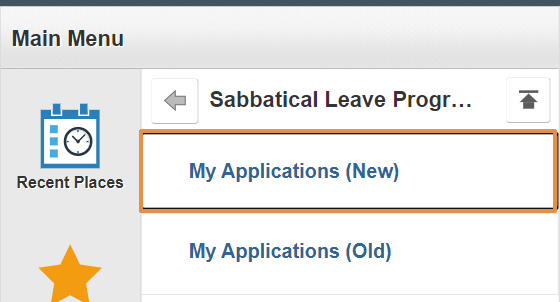 Sabbatical Leave Programme page appears,Select the Year from drop downClick Start Application button.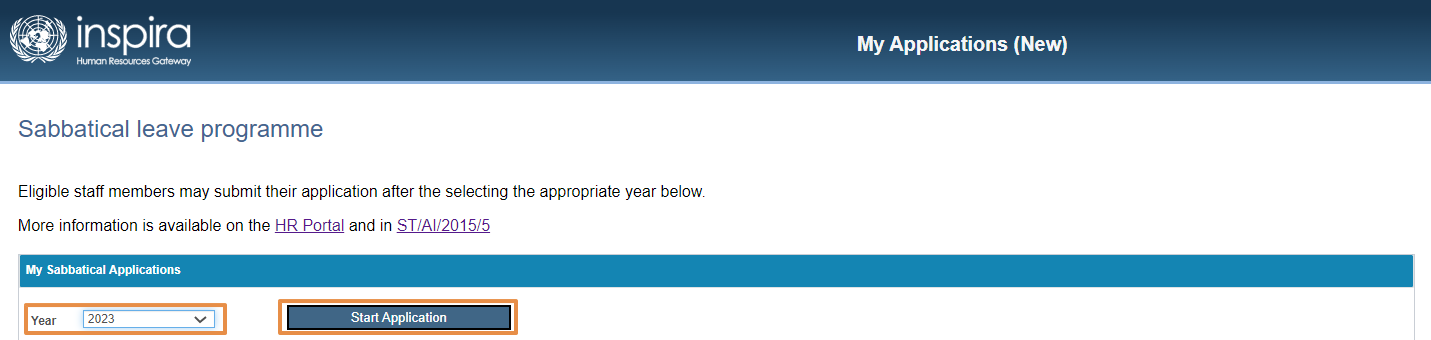 Under Application Details,Go to Personal Information,Read and complete the Additional Details sectionSelect FRO, SRO and HR PartnerClick Save.Activity Section,It will capture all the activities along with the status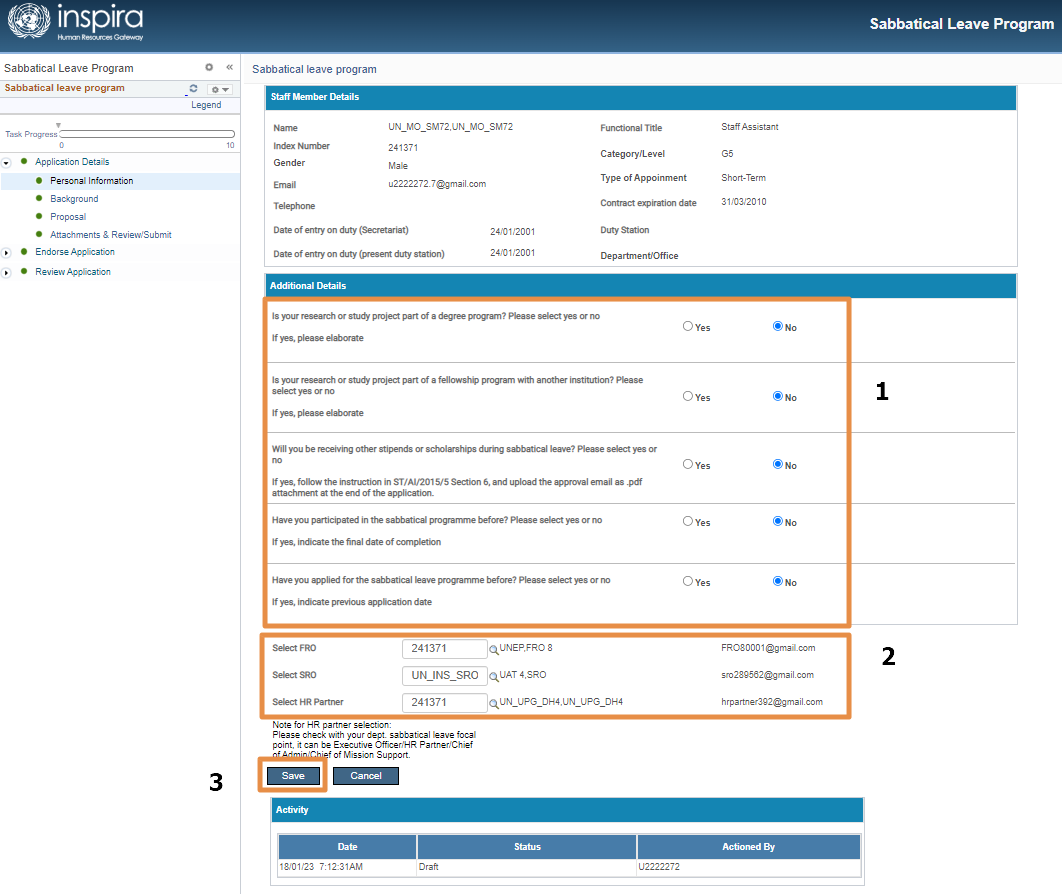 Go to Background Section,1.Complete the Background section.2. Complete the Placement section.3. Click Save.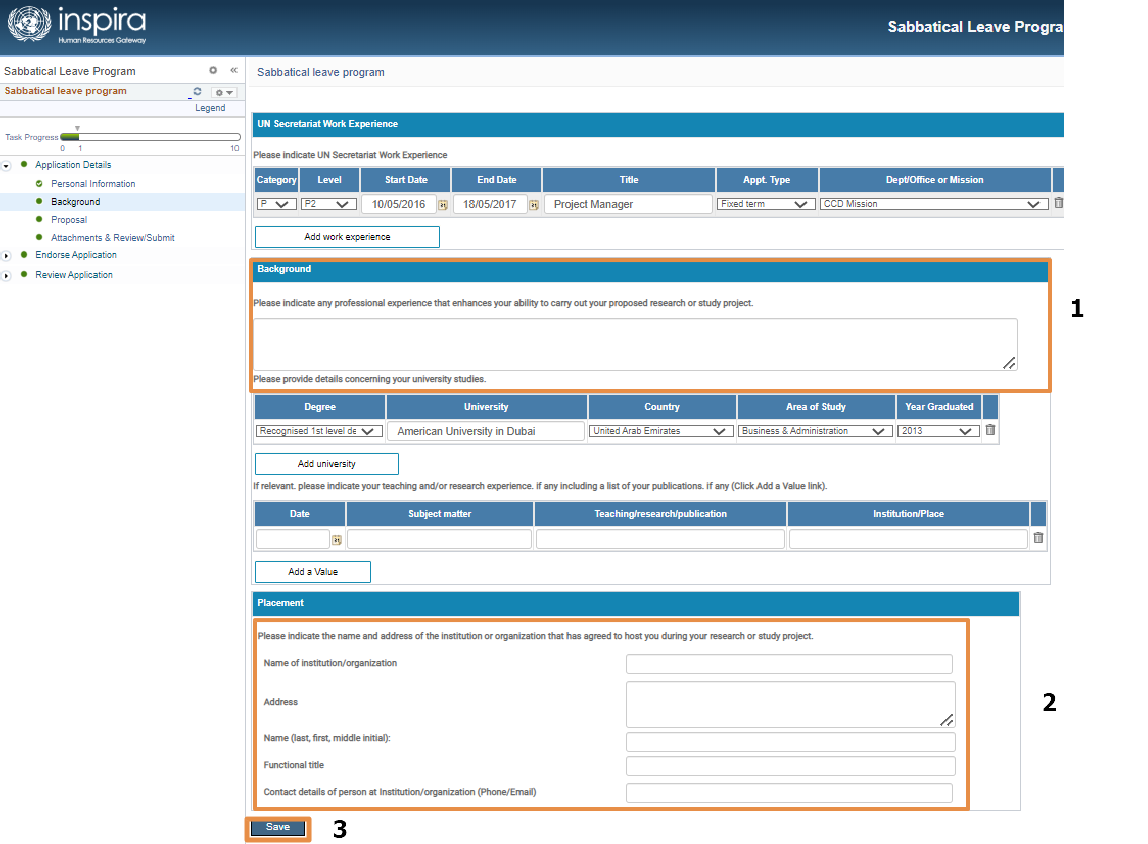 Go to Proposal sectionComplete all the Additional Details which are mandatoryComplete the proposed date of study/projectClick Save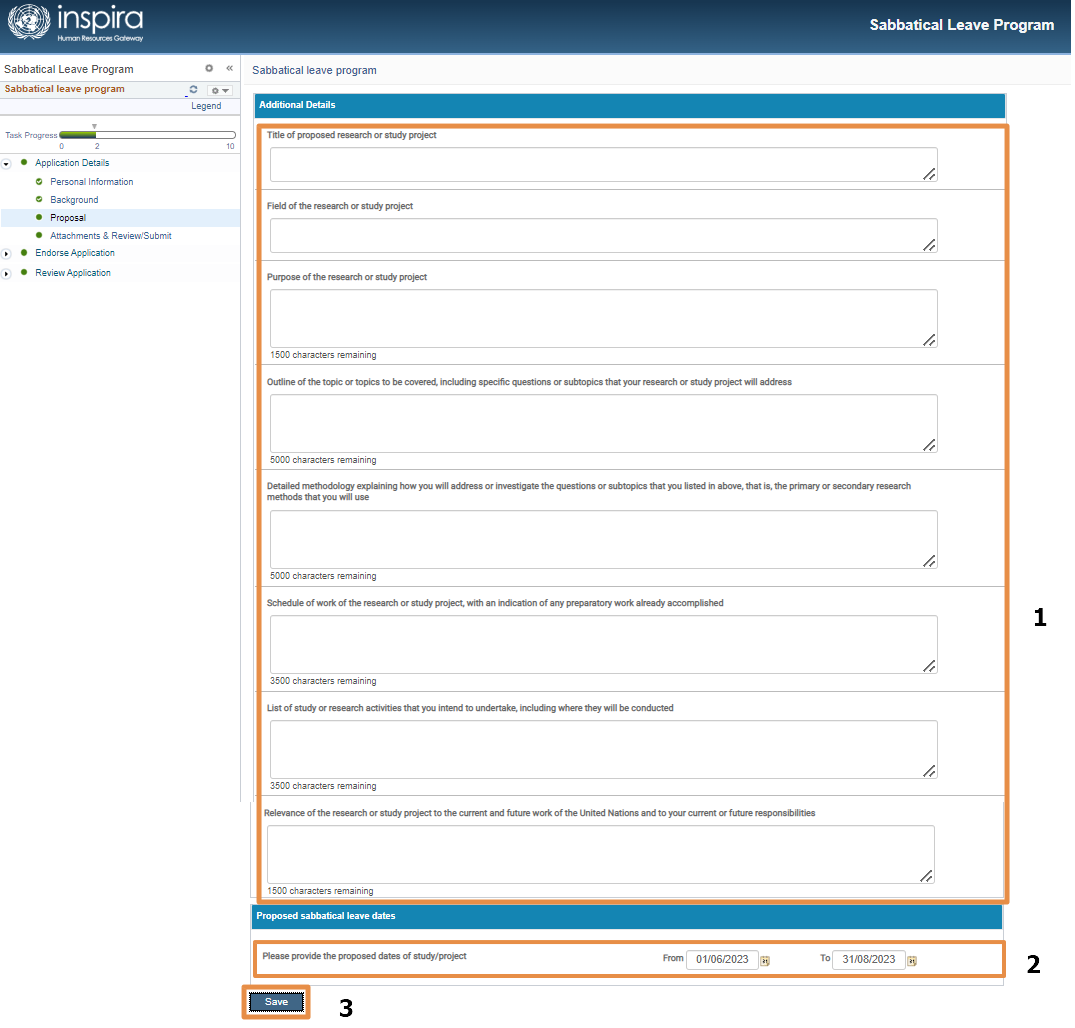 Go to the Attachment & Review/Submit PageAdd the Attachments by clicking the “Add Attachment” buttonClick “Browse” to select the fileClick “Upload” buttonClick “Save” buttonCheck the Applicant Checklist check boxClick Submit Application.Note:At least one attachment is mandatoryEvery time Applicant checklist must be selected before submitting.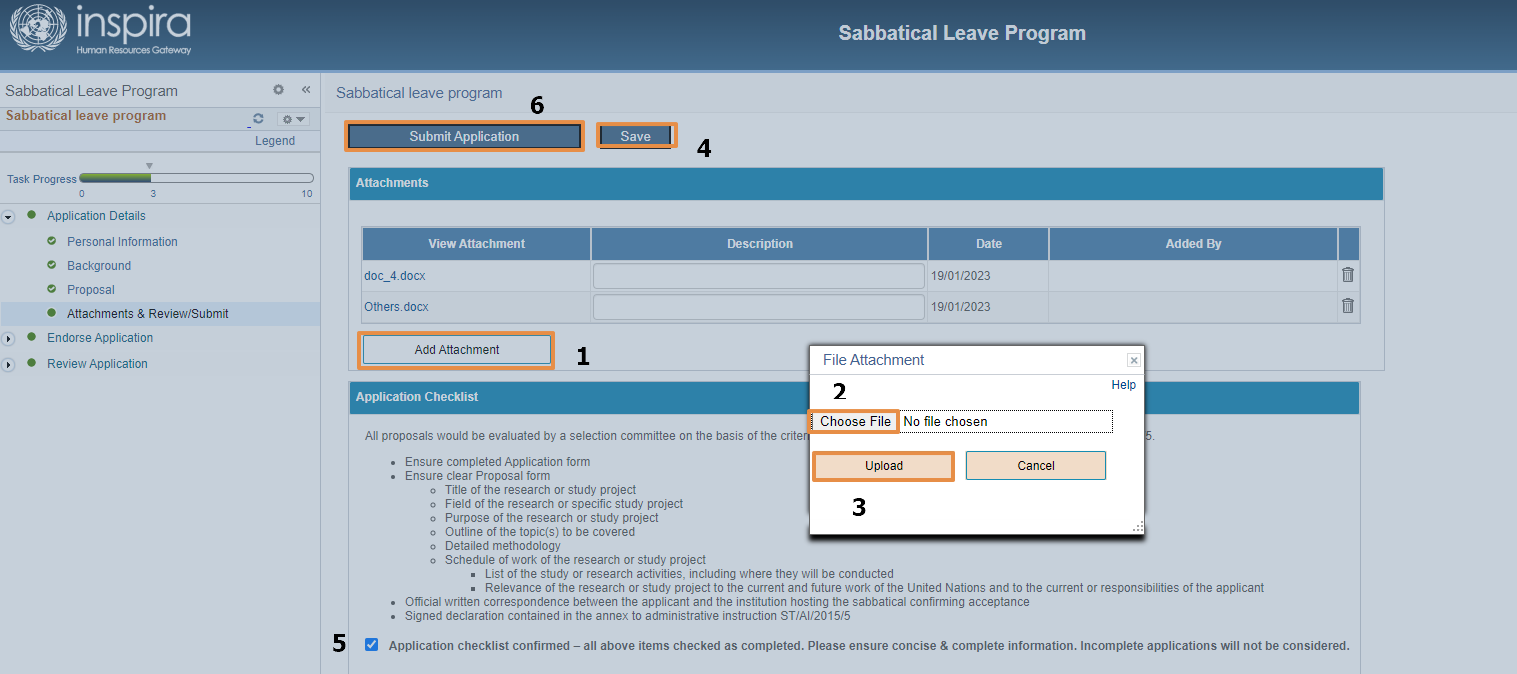 EMAIL:An email will be triggered to FRO on Application submission by Applicant.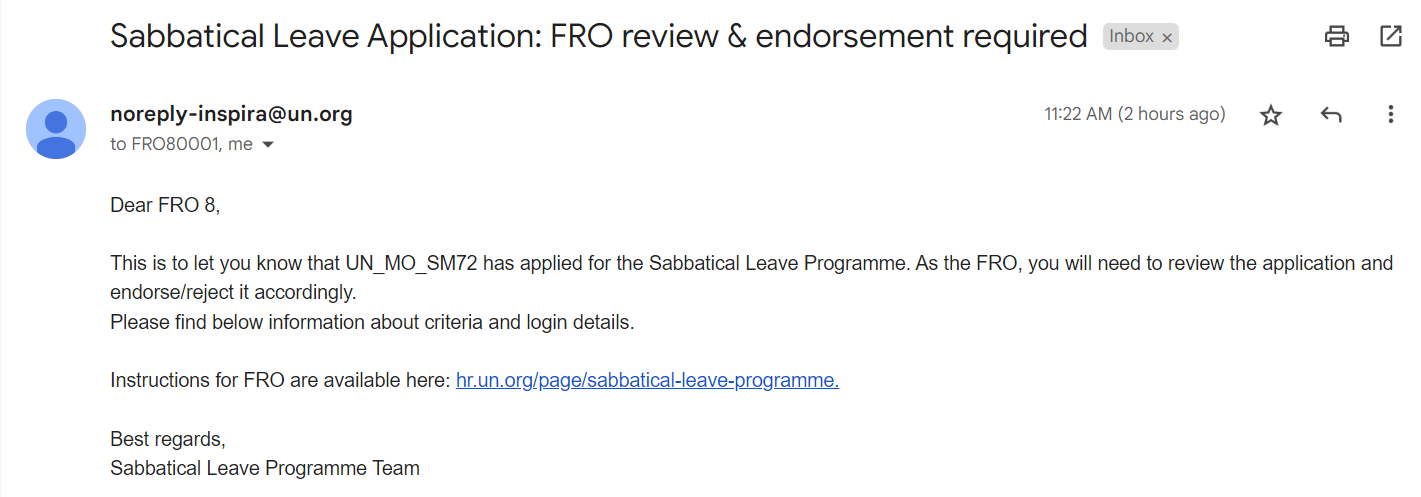 After Submitting, the status of the Application will be “Submitted to FRO”And the Activity status will also get updated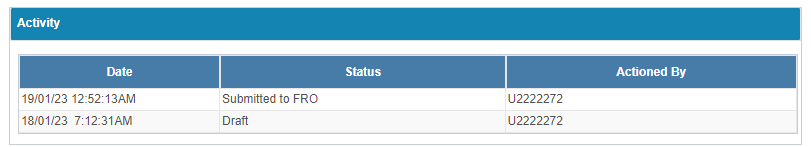 Before submitting the status of the application will be “Draft”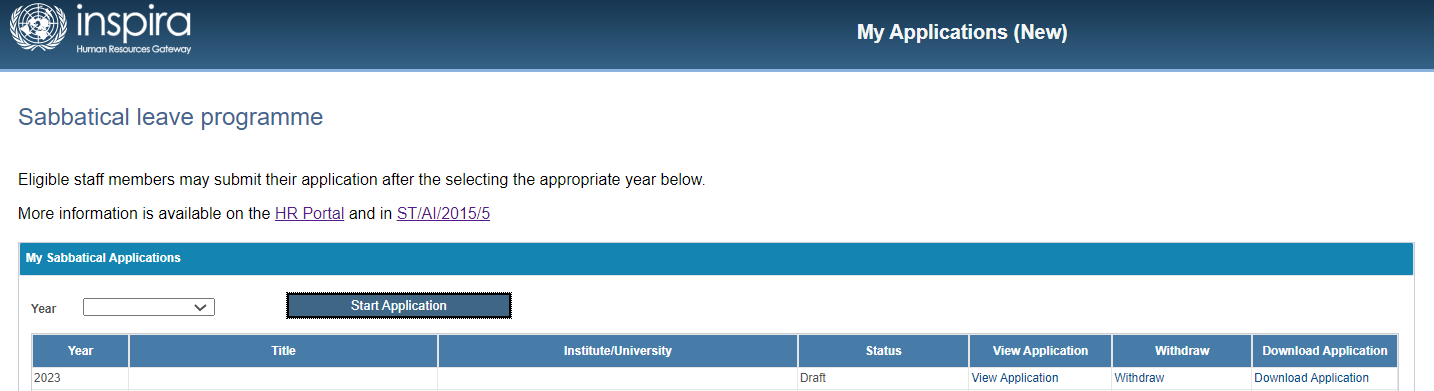 